Märchenrallye in und um Beuren herumBremer Stadtmusikanten					Dornröschen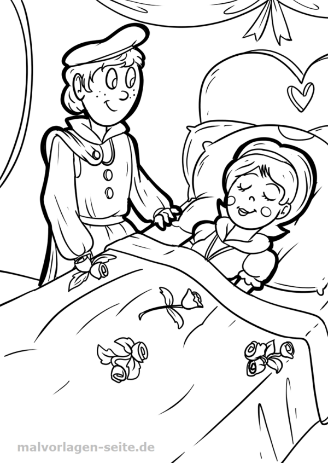 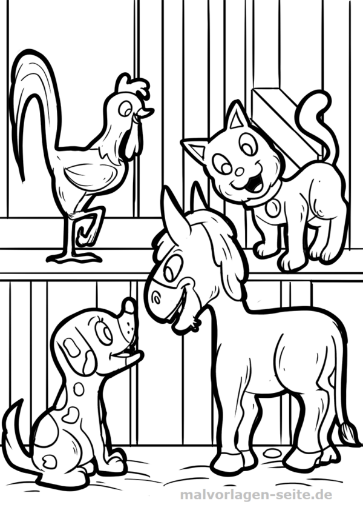 Frau Holle						Sterntaler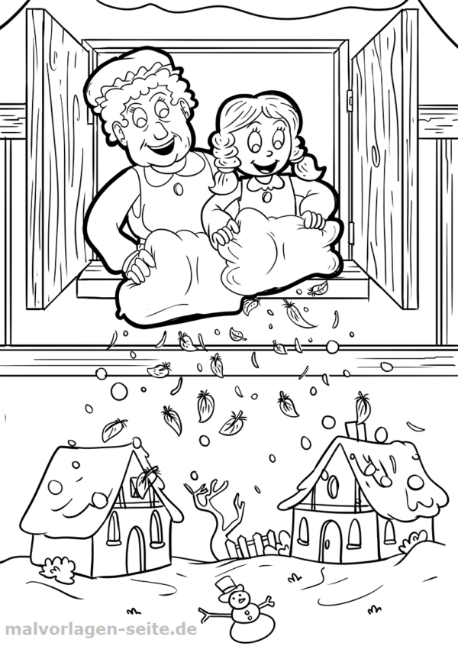 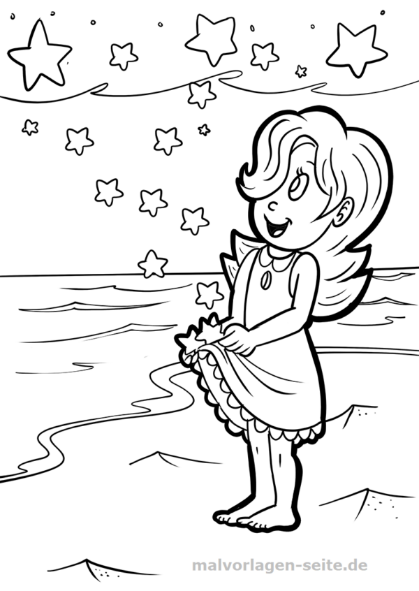 Rumpelstilzchen					Schneewittchen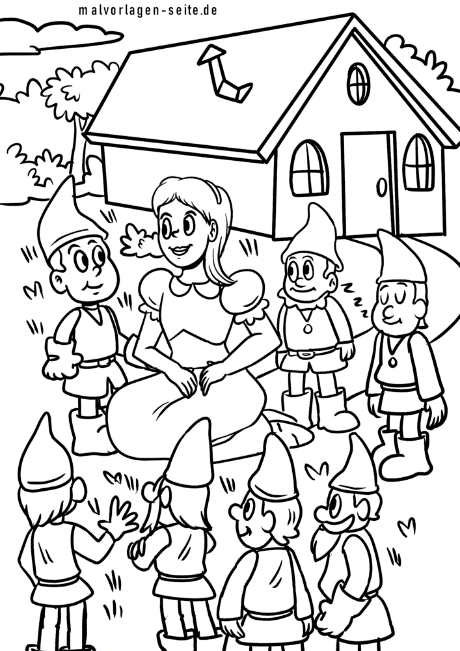 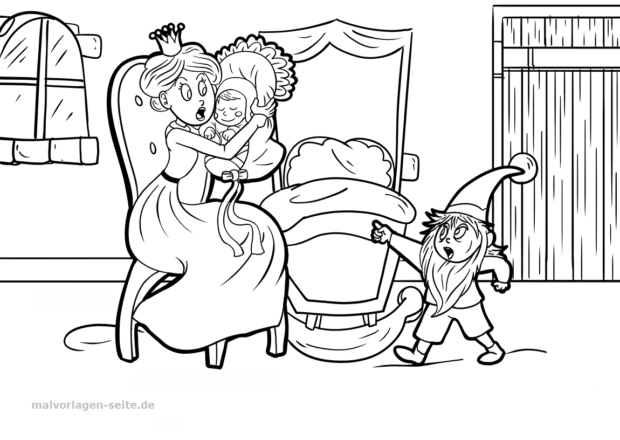 Und das möchten wir euch noch mit auf den Weg geben…Und los geht´s… Erst mal den richtigen Weg finden…Ihr steht vor dem Kindergarten und geht nach links an der Hauptstraße entlang. Dann biegt Ihr links in die Straße „Zum Flürchen“ ein. Dieser Straße folgt Ihr und geht dann rechts in die Straße „Zum hohen Stein“. Anschließend die nächste Straße links abbiegen.Wenn Ihr bis hierhin dem Weg richtig gefolgt seid, findet Ihr ein Tier, das in einigen Märchen vorkommt.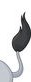 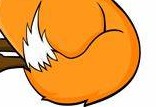 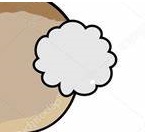 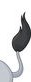 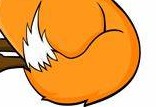 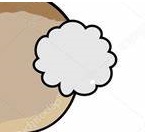 Habt Ihr schon eine Idee, um welches Märchen es sich handelt?Jetzt geht Ihr links auf der Straße „Zum hohen Stein“ weiter und schaut euch um, nach dem höchsten Gebäude in Beuren.	Na, jetzt habt Ihr aber erraten um welches Märchen es sich handelt.Nun wisst Ihr bestimmt wie das Märchen heißt. Schaut doch mal im Info-Kasten an der Kirche, ob ihr richtig liegt. Jetzt könnt ihr auch die letzten Fragen zu diesem Märchen beantworten.Spaßaufgabe: Schreibt alle Tiere auf, die euch bei der Rallye begegnen (in Wirklichkeit und im Text).___________________________________________________________________________________________Geht jetzt auf der Hauptstraße in Richtung Bürgerhaus. Auf der anderen Seite der Straße, steht ein Imbiss mit leckeren Angeboten.Weiter geht es zum Bürgerhaus, schaut euch dort mal um.  An einem der Fenster findet Ihr das Märchen vom Sterntaler. Lest es laut vor bzw. lasst es euch laut vorlesen.Danach geht Ihr die Hauptstraße weiter in Richtung Kindergarten. Ihr kommt auf der linken Seite an einem Brunnen vorbei.Tipp: Der Kindergarten heißt auch so.Anschließend geht Ihr weiter, biegt links in die „Schulstraße“ ein und geht immer geradeaus, bis dahin, wo die Kinder hingehen, wenn sie 6 Jahre alt sind und den Kindergarten verlassen.Dort findet Ihr an der Turnhallentür das Märchen vom Rotkäppchen. Lest es laut vor bzw. lasst es euch laut vorlesen.Findet die 9 Fehler im Text:____________________________________________________________________________________________Der Weg führt euch weiter zu einem wichtigen Verein. Dort ruft man an, wenn es brennt oder wenn Menschen und Tiere Hilfe brauchen und sich selbst nicht helfen können.Hier findet Ihr auch die Station vom Märchen Dornröschen. Lest euch das Märchen und die Fragen im Info Kasten der Feuerwehr durch bzw.  lasst sie euch vorlesen.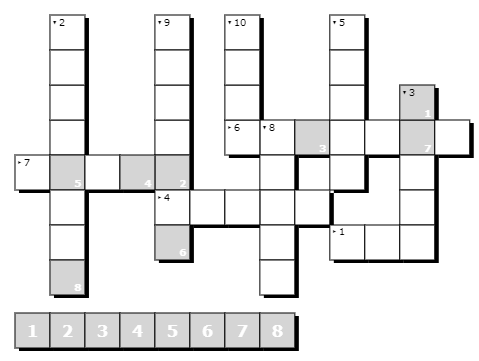 Anschließend tragt Ihr die Antwortenin das Kreuzworträtsel ein. Daraus ergibtsich dann das Lösungswort.Nun könnt Ihr weitergehen. Schaut euch einmal um, es gibt dort eine Straße, die einen Namen aus dem Märchen hat. Diese Straße geht Ihr bis zum Ende durch. Anschließend geht Ihr links die „Bergstraße“ runter und dann an der nächsten Kreuzung rechts. Den Weg geht Ihr weiter, bis Ihr zur Traumbank kommt. Hier findet Ihr die Station vom Märchen Schneewittchen. Lest euch das Märchen durch bzw. es lasst euch vorlesen. Anschließend beantwortet die Fragen.Nach der Beantwortung der Fragen, geht Ihr bitte weiter bis Ihr wieder zum Dorf kommt. Folgt der Straße zum Wittum bis an die Hauptstraße, überquert diese und geht zum Spielplatz.Spaßaufgabe: Jeder darf mal die Seilbahn ausprobieren.Hier ist auch ein guter Platz, um eine Pause zu machen und sich zu stärken für den weiteren Weg.Nach der Pause startet Ihr nun in die Straße „Zum Weizenweg“ in Richtung Fischerhütte. Geht immer geradeaus und zählt die Bäume, bis ein geteerter Weg nach rechts abzweigt, diesem folgt ihr. Setzt euch auf die zweite Bank, die kommt, genießt die Ruhe und schaut euch mal genau um.Hier findet Ihr auch die Station vom Märchen Frau Holle.Spaßaufgabe: Spielt eine Runde Hüpfhäuschen.Jetzt gibt es zwei Möglichkeiten…Weg (befahrbar)Ihr geht den geteerten Weg weiter bis zu der Rechtskurve am Reiterhof. Dort biegt Ihr links in den Wald und folgt dem Waldweg, bis Ihr rechts unseren Bauwagen seht. Das ist die Station vom Märchen Rumpelstilzchen.Weg (nicht befahrbar)Ihr geht weiter in Richtung Fischerhütte bis zum Parkplatz. Dort ist ein „Zauberpfad“ (gehört zur Traumschleife Rockenburger-Urwaldpfad). Wenn Ihr diesen entlanggeht, kommt Ihr auch auf den Waldweg, der zum Bauwagen führt und zur Station vom Märchen Rumpelstilzchen.An den Seiten des Bauwagens findet ihr einen Buchstabensalat, aus dem Ihr Wörter bilden könnt.	Tipp: Achtet auf die Farben der Buchstaben.Spaßaufgabe: Baut aus Ästen ein Lagerfeuer, tanzt um dieses herum und singt wie das Rumpelstilzchen.So liebe Kinder, das war es mit unsrer Märchenrunde. Ist euch vielleicht etwas aufgefallen? Im Kindergarten gibt es nur 6 Gruppen und somit auch nur 6 Märchen. Ein Märchen hat sich in der Rallye wohl darunter gemogelt, dass es im Kindergarten nicht gibt.Zum Schluss könnt Ihr nun zum Kindergarten zurückgehen und den Lösungsbogen vor dem Kindergarten in den Briefkasten 2 werfen.Wir hoffen Ihr alle, Groß und Klein, hattet Spaß mit den Fragen und auch mit der Wanderung.					Euer Team der Kita Beuren